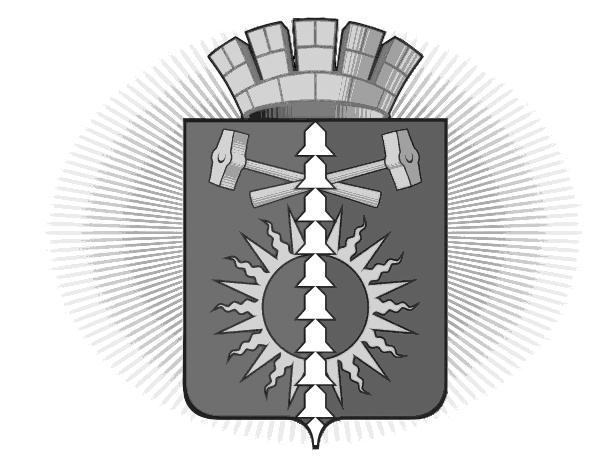 АДМИНИСТРАЦИЯ ГОРОДСКОГО ОКРУГА ВЕРХНИЙ ТАГИЛПОСТАНОВЛЕНИЕОт 30.06.2014  № 432город  Верхний ТагилОб утверждении перечня муниципальных услуг, предоставляемых администрацией и муниципальными учреждениями городского округа Верхний Тагил на территории городского округа Верхний Тагил. В целях реализации Федерального закона от 27.07.2010 № 210-ФЗ (ред. от 23.06.2014) «Об организации предоставления государственных и муниципальных услуг»,  руководствуясь Постановлением Правительства Свердловской области от 25.09.2013 № 1159-ПП (ред. от 13.05.2014) «О перечне государственных услуг, предоставляемых органами государственной власти Свердловской области, территориальными государственными внебюджетными фондами Свердловской области в государственном бюджетном учреждении Свердловской области «Многофункциональный центр предоставления государственных и муниципальных услуг»,  в связи с передачей полномочий и функций по ведению вопросов в сфере жилищных вопросов городского округа Верхний Тагил отделу по управлению муниципальным имуществом и земельными ресурсами администрации городского округа Верхний Тагил, руководствуясь Уставом городского округа Верхний ТагилПОСТАНОВЛЯЮ:Утвердить перечень муниципальных услуг и функций, предоставляемых администрацией и муниципальными учреждениями городского округа Верхний Тагил (далее – Перечень)  (Приложение №1)Утвердить перечень муниципальных  функций, исполняемых администрацией городского округа Верхний Тагил (далее – Перечень)  (Приложение №2)Ответственным лицам администрации городского округа Верхний Тагил и руководителям муниципальных учреждений  внести изменения в административные регламенты и разместить в реестре государственных услуг (функций) Свердловской области  сведения по услугам, содержащимся в Перечне.Постановление администрации городского округа Верхний Тагил от 17.09.2013 № 747 (с изм. от 14.11.2013 № 877, от 05.03.2014 № 116) «Об утверждении перечня муниципальных услуг, предоставляемых администрацией и муниципальными учреждениями городского округа Верхний Тагил на территории городского округа Верхний Тагил» считать утратившим силу.Разместить данное Постановление на официальном сайте городского округа Верхний Тагил www.go-vtagil.ru Контроль за исполнением данного Постановления  возложить на заместителя Главы администрации городского округа Верхний Тагил по социальным вопросам Беляеву И.Л.Глава городского округа Верхний Тагил                                С.Г.Калинин СОГЛАСОВАНИЕпроекта Постановления администрации городского округа Верхний ТагилЗаголовок Постановления:  Об утверждении перечня муниципальных услуг, предоставляемых администрацией и муниципальными учреждениями городского округа Верхний Тагил на территории городского округа Верхний Тагил. Постановление разослать:Заместителям Главы администрацииОУМИиЗРпланово-экономический отдел администрации финансовый отдел администрации , архитектурно-строительный отдел администрации, организационно - правовой отдел администрации, Отдел культуры, спорта и молодежной политики,Отдел по управлению образованиемИсполнитель: Беляева И.Л. (34357)24743Должность Фамилия, инициалыСроки и результаты согласованияСроки и результаты согласованияЗамечания и подписьДолжность Фамилия, инициалыДата поступления на согласованиеДата согласованияЗаместитель главы администрации Тагил по социальным вопросамБеляева И.Л.Начальник организационно-правового отдела Копелева З. М.Начальник отдела по управлению муниципальным имуществом и земельными ресурсами Кропотухина Н.А.